ОшМУнун дүйнөлүк тилдер жана маданият факультетинин “Филология” (бакалавр, магистратура) программасы “Л.Н.Гумилев атындагы Евразиялык улуттук университети” менен  кош дипломдуулук программасы боюнча 2023-2024-окуу жылынан баштап иш жүргүзө баштады. Кош дипломдуулук программасынын алкагында 2023-жылдын 15-ноябрында “Биз жеңе албаган ашуу жок” деген темада кош дипломдуулук программасынын студенттери үчүн студенттер күнүнө арналган иш-чара болуп өттү. Иш-чара эки элдин маданиятын чагылдырган иш-чаралар менен коштолду.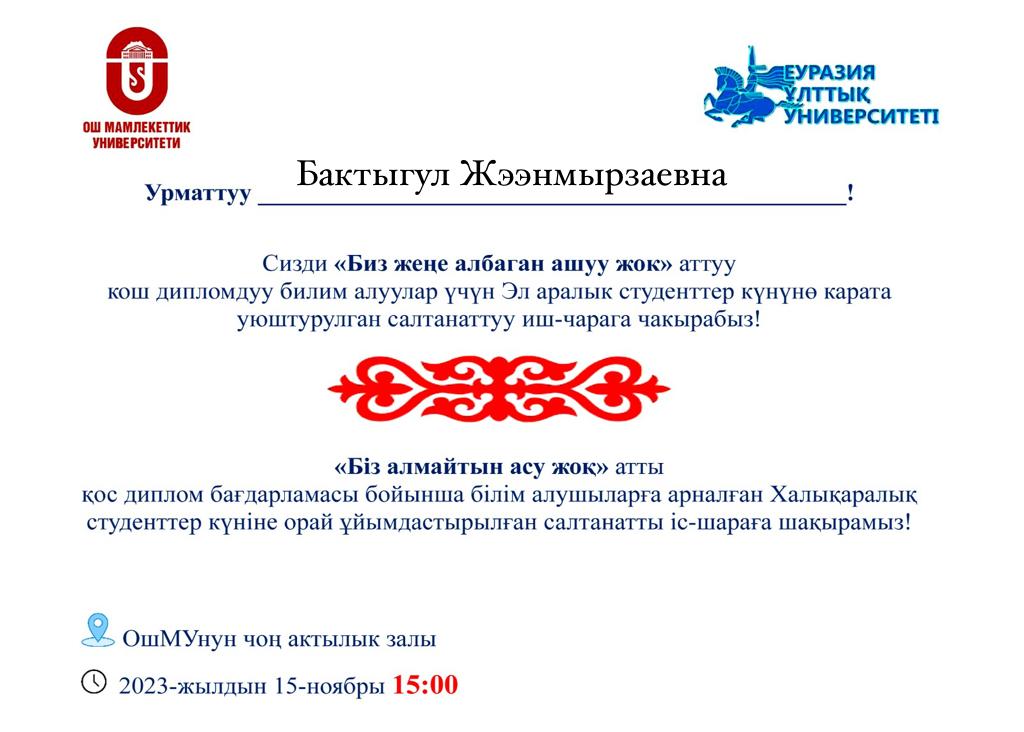 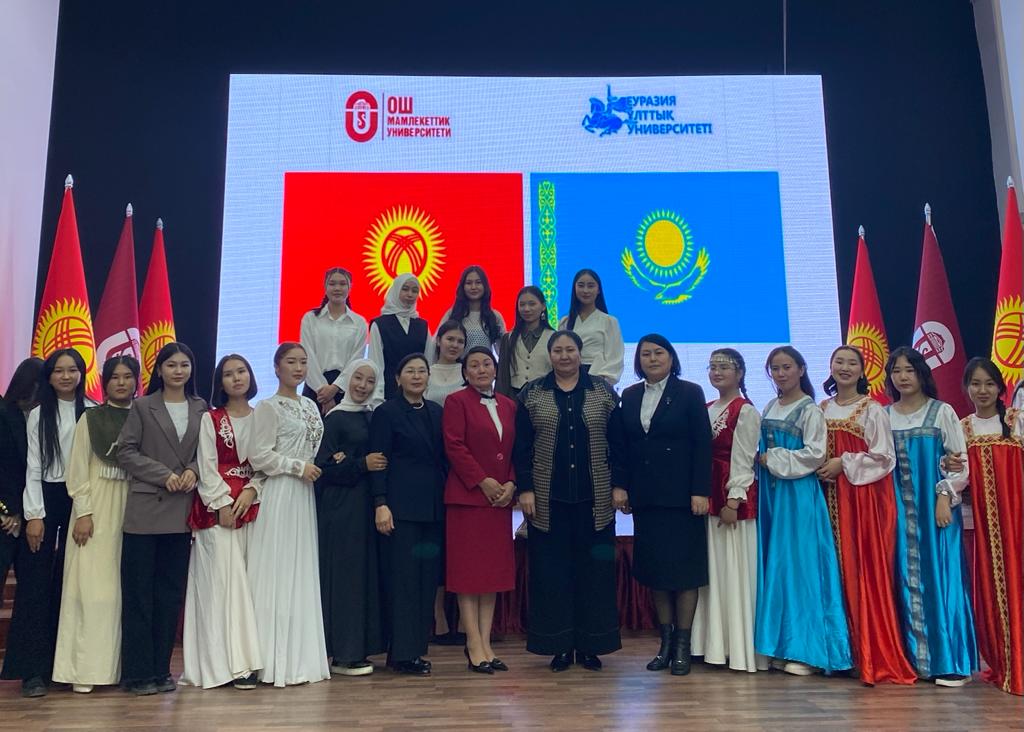 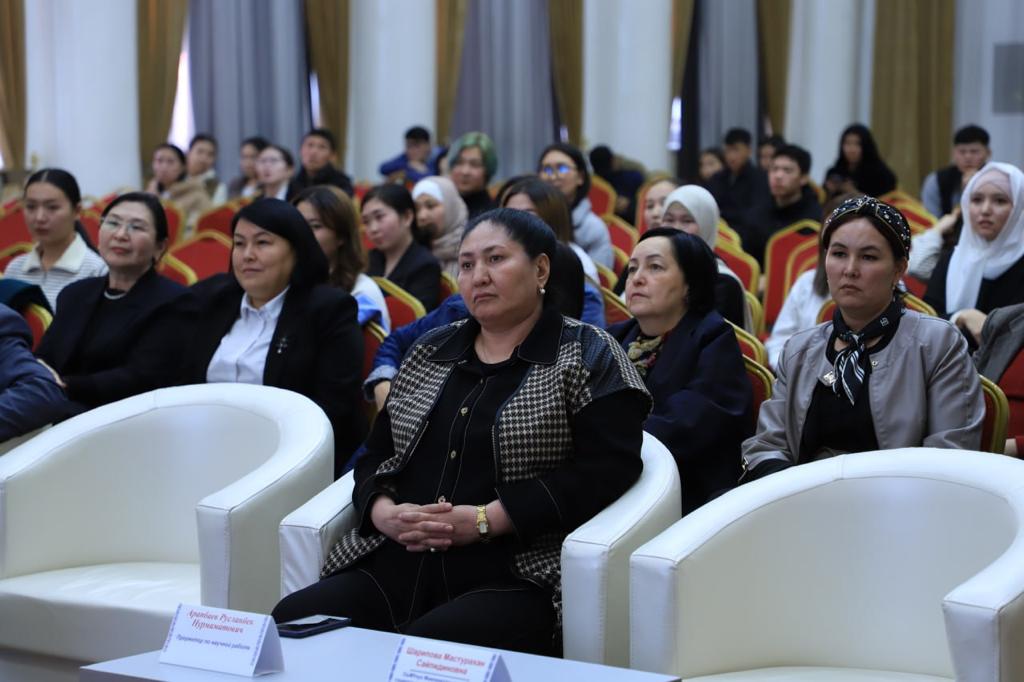 